Oneida Lake Marina  	              OLM #2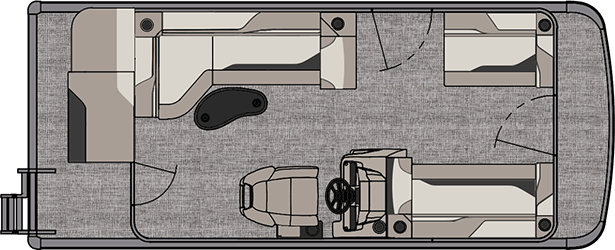 3713 State Route 31    Canastota, NY 13032(315) 697-4867   Fax (315) 697-4868www.oneidalakemarina.comemail:  oneidalakemarina@gmail.com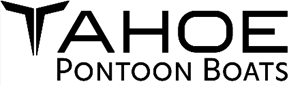 2024 19’ Tahoe Sport Cruise(8’ Wide - 19’ 5” LOA) – ( $25,300.00)w/Yamaha F90hp EFI 4-Stroke($10,825.00)Black Walls, Buckskin & Cream White Interior, w/Black Accents,                                   										& Black Canvas 	ADDED OPTIONS INCLUDED IN THIS PRICE: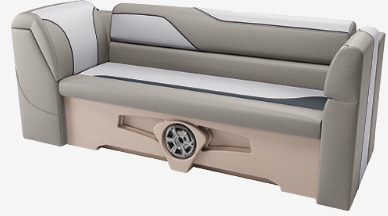 Starboard Sport Low Back w/ArmsOntario Steering WheelMechanical Tilt SteeringRiptide Shadow Flooring25 Inch Tubes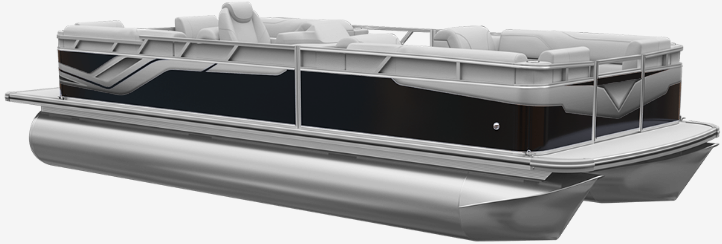 25 Gallon Direct Fill Fuel TankPrivacy Station Rail and CurtainIndividual Seat Covers ONEIDA LAKE MARINA SALE PRICE$36,125.00+ Tax & RegMSRP:  $43,215.31PRICE INCLUDES:  Free Local Delivery, Complete Coast Guard Kit, Freight/Prep, & Full Tank of FuelOptional Trailer Pricing:  Load Rite P18/20 2750T										$3,425.00(Single Axle, No Brake, 2750lb. Capacity)Boat - DVN60560H324Motor - 6FPL-1041647